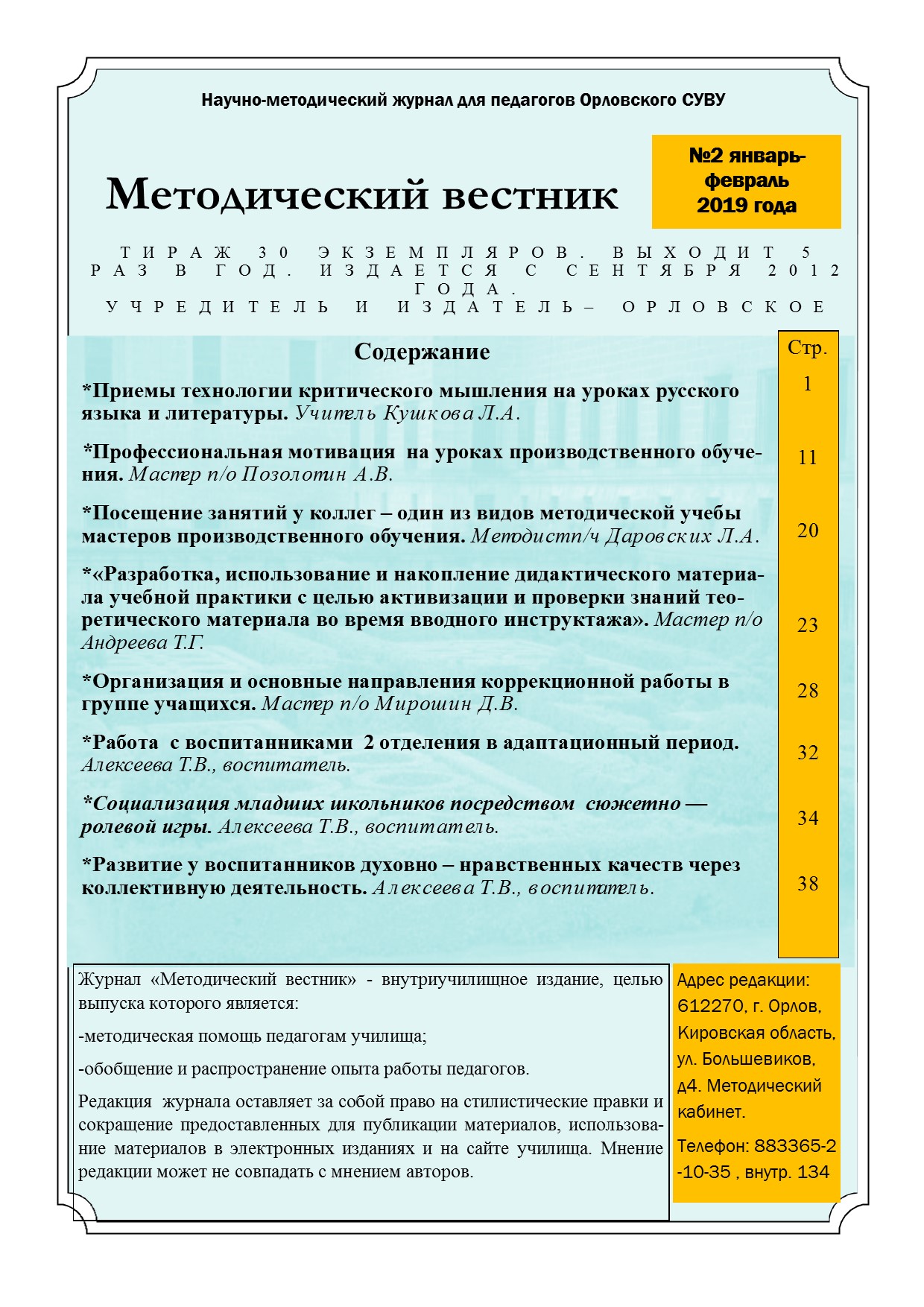 Приемы технологии критического мышления на уроках русского языка и литературы                                               Кушкова Лидия Александровна,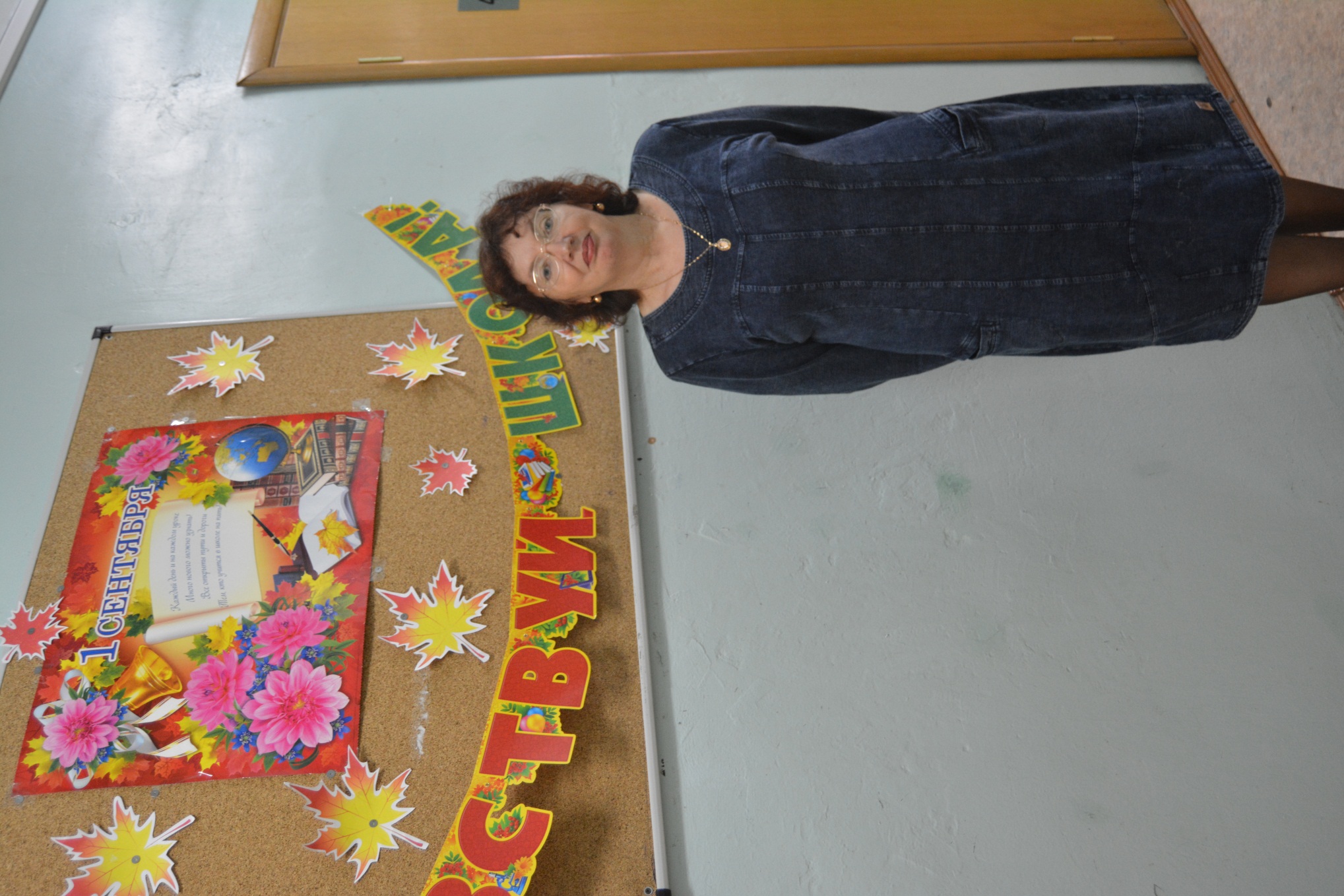  учитель русского языка и литературыКитайская мудрость гласит:
“Я слышу – я забываю,
я вижу – я запоминаю,
я делаю – я усваиваю”Что такое критическое мышление? Сегодня в различных научных источниках можно найти разные определения критического мышления. Все они сводятся к тому, что критическое мышление означает мышление оценочное, рефлексивное. Это открытое мышление, не принимающее догм, развивающееся путем наложения новой информации на личный жизненный опыт. В этом и есть отличие критического мышления от мышления творческого, которое не предусматривает оценочности, а предполагает продуцирование новых идей, очень часто выходящих за рамки жизненного опыта, внешних норм и правил. Развитие критического мышления приводит к следующим результатам:Высокая мотивация учащихся к образовательному процессу.Возрастание мыслительных возможностей учащихся, гибкости мышления, его переключения с одного типа на другой.Развитие способности самостоятельно конструировать, строить понятия и оперировать ими.Развитие способности передавать другим авторскую информацию, подвергать ее коррекции, понимать и принимать точку зрения другого человека.Развитие умения анализировать полученную информацию.        В основу технологии положен базовый дидактический цикл, состоящий из трех этапов (стадий):I фаза (10 минут) Вызов (пробуждение имеющихся знаний, интереса к получению новой информации)II фаза (25 минут) Осмысление содержания (получение новой информации)III фаза (10 минут) Рефлексия (осмысление, рождение нового знания)Приёмы технологии «Развития критического мышления»«Кластер», «Синквейн», таблица ЗХУ, «Тонкие и толстые» вопросы, «Веришь – не веришь», «Корзина идей» и т.д. Прием “Корзина идей”Это прием организации индивидуальной и групповой работы на начальной стадии урока, когда идет актуализация знаний и опыта. Этот прием позволяет выяснить все, что знают учащиеся по обсуждаемой теме урока. На доске прикрепляется значок корзины, в которую условно собирается то, что ученики знают об изучаемой теме.Алгоритм работы:Каждый ученик вспоминает и записывает в тетради все, что знает по теме (индивидуальная работа продолжается 1-2 минуты).Обмен информацией в парах или группах.Далее каждая группа называет какое-то одно сведение или факт, не повторяя ранее сказанного.Все сведения кратко записываются в “корзине идей”, даже если они ошибочны.Все ошибки исправляются по мере освоения новой информации.Например.
        Учитель ставит перед детьми проблему:
— Напишите за 1 минуту, что вы знаете об именах прилагательных?
— Обмен информацией в группах.
— Сбрасывание информации в корзину, запись на доске или ватмане.
       Обсуждение собранной информации. Обобщение, вывод. Прием “Составление кластера”Смысл этого приема заключается в попытке систематизировать имеющиеся знания по той или иной проблеме. Он связан с приемом «корзина», поскольку систематизации чаще всего подлежит содержание «корзины». Кластер — это графическая организация материала, показывающая смысловые поля того или иного понятия. Слово кластер в переводе означает пучок, созвездие. Составление кластера позволяет учащимся свободно и открыто думать по поводу какой-либо темы. Ученик записывает в центре листа ключевое понятие, а от него рисует стрелки-лучи в разные стороны, которые соединяют это слово с другими, от которых в свою очередь лучи расходятся далее и далее.Кластер может быть использован на самых разных стадиях урока. На стадии вызова — для стимулирования мыслительной деятельности. На стадии осмысления — для структурирования учебного материала. На стадии рефлексии — при подведении итогов того, что учащиеся изучили.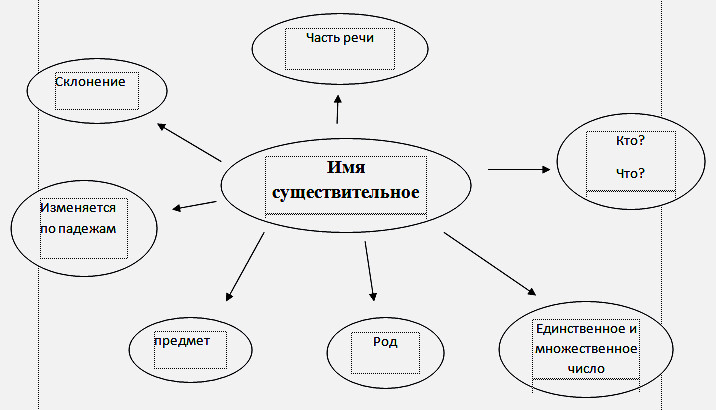 Прием “Верные и неверные утверждения”Этот прием может быть началом урока. Учитель предлагает ряд утверждений по определенной теме. Учащиеся выбирают “верные” утверждения, полагаясь на собственный опыт или интуицию. В любом случае они настраиваются на изучение темы, выделяют ключевые моменты, а элемент соревнования позволяет удерживать внимание до конца урока. На стадии рефлексии возвращаемся к этому приему, чтобы выяснить, какие из утверждений были верными.        Например.Возьмите листочки с утверждениями. Работа с ними необходима нам для лучшего восприятия и осознания нового материала. В течение 1,5 минут изучите утверждения и выразите свое согласие или несогласие в колонке «ДО» (поставьте  «+» или  «-»).Прием “Знаю – хочу узнать – узнал”Прием “Знаю – хочу узнать – узнал” — это работа с таблицей. При изучении темы на стадии вызова учащимся можно предложить разбиться на пары, посовещаться и заполнить 1 графу таблицы (это могут быть какие-то ассоциации, конкретные исторические сведения, предположения). После обсуждения полученных результатов в классе учащиеся сами формулируют цели урока: что я хочу узнать? Для устранения пробелов в собственных знаниях и заполняют 2 графу. После изучения темы соотносят полученную информацию с той, что была у них в начале урока.Прием “Написание синквейна”Синквейн — самая легкая форма стихотворений по алгоритму. В переводе “синквейн” означает стихотворение, состоящее из пяти строк, которое пишется по определенным правилам.Дети всех возрастов с удовольствием сочиняют синквейны. Например:Левша
талантливый русский
подковал, выпивал, скончался
повесть Николая Лескова, написанная и опубликованная в 1881 году
мастеровойПрием “ Толстые и тонкие вопросы”Прием “Толстые и тонкие вопросы” может быть использован на любой стадии урока: на стадии вызова – это вопросы до изучения темы; на стадии осмысления – вопросы по ходу чтения, слушания; на стадии рефлексии (размышления) – демонстрация понимания пройденного. “Толстые и тонкие вопросы” могут быть оформлены в виде таблицы.Прием “Ключевые слова”Стадию вызова на уроке можно осуществить многими методами, в том числе и хорошо известными, например, «ключевые слова», по которым можно придумать рассказ или расставить их в определенной последовательности, а затем, на стадии осмысления искать подтверждение своим предположениям, расширяя материал.Прием “Лови ошибку”Учитель заранее подготавливает текст, содержащий ошибочную информацию, и предлагает учащимся выявить допущенные ошибки.Важно, чтобы задание содержало в себе ошибки 2 уровней:явные, которые достаточно легко выявляются учащимися, исходя из их личного опыта и знаний;скрытые, которые можно установить, только изучив новый материал.Учащиеся анализируют предложенный текст, пытаются выявить ошибки, аргументируют свои выводы. Затем изучают новый материал, после чего возвращаются к тексту и исправляют те ошибки, которые не удалось выявить в начале урока.ВыводыПрименение элементов технологии критического мышления дает возможность вырабатывать у обучающихся  надпредметные умения, такие как:умение работать в группе;умение графически оформить текстовый материал; умение творчески интерпретировать имеющуюся информацию;умение распределить информацию по степени новизны и значимости; умение обобщить полученные знания;формирование культуры чтения, включающей в себя умение ориентироваться в источниках информации, пользоваться разными стратегиями чтения, адекватно понимать прочитанное, сортировать информацию с точки зрения ее важности, «отсеивать» второстепенную, критически оценивать новые знания, делать выводы и обобщения.Список литературыБустром Р. Развитие творческого и критического мышления. СПб: Издательство «Альянс «Дельта», 2003. — 134 с.Загашев И.О., Заир-Бек С.И. Критическое мышление: технология развития. — СПб: Издательство «Альянс «Дельта», 2003. — 284с.Загашев И.О., Заир-Бек С.И., Муштавинская И.В. Учим детей мыслить критически. — СПб., 2003. — 192 с.Заир-Бек С.И. Развитие критического мышления через чтение и письмо: стадии и методические приемы // Директор школы. 2005. № 4. — с. 66 — 72Заир-Бек С.И., Муштавинская И.В. Развитие критического мышления на уроке. М.: Просвещение, 2004. — 175 с.Программа формирования универсальных учебных действий // Планируемые результаты начального общего образования / Под ред. Г.С. Ковалевой, О.Б. Логиновой. М., 2009.Федеральный государственный образовательный стандарт начального общего образования второго поколения. М., 2009.Профессиональная мотивация  на уроках производственного обучения                                            Позолотин Андрей Владимирович,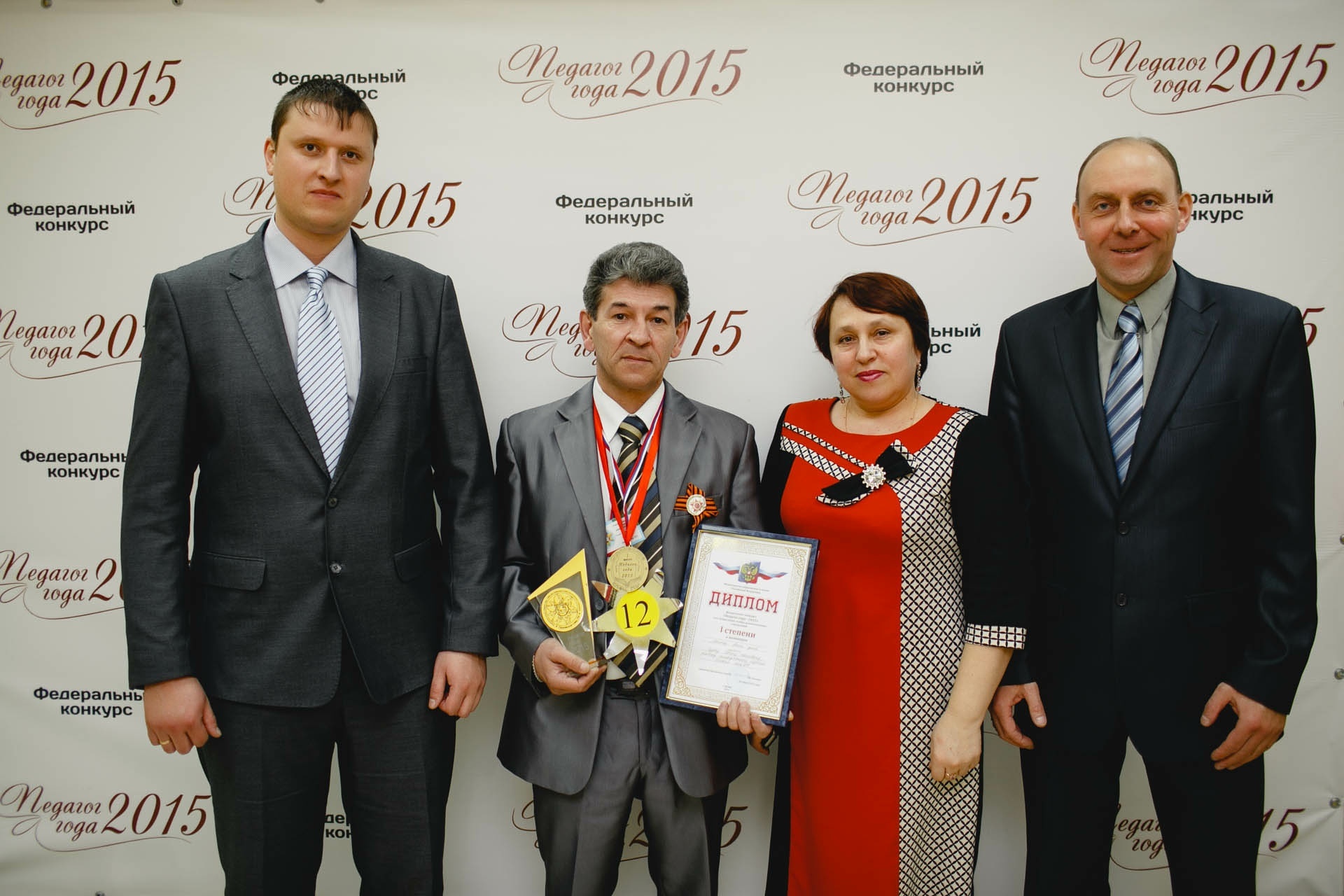 мастер производственного обучения В публикации использован материал Мормужевой Н. В. Мотивация обучения студентов профессиональных учреждений [Текст] // Педагогика: традиции и инновации: материалы IV Междунар. науч. конф. (г. Челябинск, декабрь 2013 г.). — Челябинск: Два комсомольца, 2013. — С. 160-163.Мотивация — это общее название для процессов, методов, средств побуждения учащихся к познавательной деятельности, активному освоению содержания образования. Мотивация основывается на мотивах, под которыми имеются ввиду конкретные побуждения, стимулы, заставляющие личность действовать и совершать поступки. В качестве мотивов могут выступать в связке эмоции и стремления, интересы и потребности, идеалы и установки. Поэтому мотивы — это сложные динамические системы, в которых осуществляются выбор и принятие решений, анализ и оценка выбора. Мотивация для учащихся является наиболее эффективным способом улучшить процесс обучения. Мотивы являются движущими силами процесса обучения и усвоения материала. Мотивация к обучению достаточно непростой и неоднозначный процесс изменения отношения личности, как к отдельному предмету изучения, так и ко всему учебному процессу. Мотивами или, другими словами, причинами, стимулирующими человека и побуждающих его к активной деятельности, в данном случае — учиться, — могут быть самыми различными. Изменения, происходящие в различных сферах деятельности человека, выдвигают все более новые требования к организации и качеству профессионального образования. Современный выпускник профессионального образовательного учреждения должен не только владеть специальными знаниями, умениями и навыками, но и ощущать потребность в достижениях и успехе; знать, что он будет востребован на рынке труда. Необходимо прививать учащимся профессиональных образовательных учреждений интерес к накоплению знаний, самостоятельной деятельности и непрерывному самообразованию. Чтобы достичь этих целей, у учащихся должна быть мотивация учения. Мотивация является главной движущей силой в поведении и деятельности человека, в том числе, и в процессе формирования будущего профессионала. Поэтому особенно важным становится вопрос о стимулах и мотивах учебно-профессиональной деятельности учащихся. Мотивы — это мобильная система, на которую можно влиять. Даже если выбор будущей профессии учащимся был сделан не вполне самостоятельно и недостаточно осознанно, то, целенаправленно формируя устойчивую систему мотивов деятельности, можно помочь будущему специалисту в профессиональной адаптации и профессиональном становлении. Тщательное изучение мотивов выбора будущей профессии даст возможность корректировать мотивы учения и влиять на профессиональное становление учащихся. Эффективность учебного процесса непосредственно связана с тем, насколько высока мотивация и высок стимул овладения будущей профессией. Существуют следующая классификация учебной мотивации учащихся: - познавательные мотивы (приобретение новых знаний и стать более эрудированным); - широкие социальные мотивы (подразумевает долг, ответственность, понимание социальной значимости учения, принести пользу обществу); -выражаются в стремлении личности самоутвердиться в обществе, утвердить свой социальный статус через учение; - прагматические мотивы (иметь более высокий заработок, получать достойное вознаграждение за свой труд); - профессионально-ценностные мотивы (расширение возможностей устроиться на перспективную и интересную работу); -эстетические мотивы (получение удовольствия от обучения, раскрытие своих скрытых способностей и талантов); - статусно- позиционные мотивы (стремление утвердиться в обществе через учение или общественную деятельность, получить признание окружающих, занять определенную должность); -коммуникативные мотивы; (расширение круга общения посредством повышения своего интеллектуального уровня и новых знакомств); - традиционно-исторические мотивы (установленные стереотипы, которые возникли в обществе и укрепились с течением времени); -утилитарно-практические мотивы (меркантильные, научиться самообразованию, стремление усвоить отдельный интересующий предмет); - учебно-познавательные мотивы (ориентация на способы добывания знаний, усвоение конкретных учебных предметов); - мотивы социального и личностного престижа (утвердить себя и занять в будущем определенное положение в обществе и в определенном ближайшем социальном окружении); - неосознанные мотивы (получение образования не по собственному желанию, а по влиянию кого-либо, основано на полном непонимании смысла получаемой информации и полном отсутствии интереса к познавательному процессу). Эти мотивы могут сливаться, образуя общую мотивацию для обучения. Дейл Карнеги утверждает: «… на свете есть только один способ побудить людей что-то сделать — заставить человека захотеть это сделать». Для того чтобы учащийся по-настоящему включился в работу, нужно, чтобы задачи, которые ставятся перед ним в ходе учебной деятельности, были не только понятны, но и внутренне приняты им, т. е. чтобы они приобрели значимость для учащегося. Так как истинный источник мотивации человека находится в нем самом, то необходимо, чтобы он сам захотел что-то сделать и сделал это. Поэтому основным мотивом учения является внутренняя побудительная сила. Восточная мудрость гласит: «И один человек может привести лошадь к водопою, но даже сто не могут заставить ее пить воду».... Так и ученика можно заставить сидеть на уроке, но невозможно принудительно чему-то научить и развить его способности. Конь пьет воду тогда, когда хочет пить, а ученик учится, когда хочет учиться. Учащийся захочет и будет учиться сам только тогда, когда это занятие будет ему интересно и привлекательно. Ему нужны мотивы для познавательной деятельности. Учащиеся профессиональных учебных заведений намного больше узнают о выбранной ими профессии во время прохождения практики, выполнения лабораторно-практических работ. Они видят стимул, мотивацию для дальнейшего теоретического обучения, понимая, что могут применить полученные знания на практике. Мотивация обучения — средства побуждения учащегося к продуктивной познавательной деятельности, активному освоению содержания образования. Мотив — это направленность учащегося на отдельные стороны учебной работы, связанная с внутренним отношением учащегося к ней и отношение к предмету его деятельности. В системе учебных мотивов переплетаются внешние и внутренние мотивы. К внутренним мотивам относятся такие, как собственное развитие в процессе учения; необходимо, чтобы сам обучаемый захотел что-то сделать и сделал это, т. к. истинный источник человека находится в нем самом. Внешние мотивы исходят от родителей, педагогов, группы, в которой обучается учащийся, окружения или общества — в виде намеков, указаний, подсказок, понуканий, требований, принуждений, т. е. это учеба как вынужденное поведение и нередко встречает внутреннее сопротивление личности. Вот почему решающее значение придается не мотивам обучения — внешнему нажиму, а мотивам учения — внутренним побудительным силам. Эти мотивы могут иметь неодинаковую силу влияния на характер и результаты учебного процесса. Наиболее резко выражены внешние моменты в мотивах учебы ради материального вознаграждения и избежания неудач. Мотивов для обучения существует множество, и они могут проявляться не только отдельно в каждом человеке, но и сливаться в единое целое, формируя сложные мотивационные системы. Как же повысить мотивацию учащихся? Рассмотрим некоторые способы повышения мотивации у учащихся профессиональных учебных учреждений.    Процесс мотивирования учащихся мастером. Учащийся получает  в профессиональном учебном заведении не только знания, а и чтобы стать хорошим специалистом в своей области.  Мастер обязан уметь доказать учащимся, что его предмет действительно будет полезен в их будущей деятельности, поэтому в своей практической деятельности я использую различные приемы для стимулирования и мотивации познавательной активности обучающихся. Необходимо настроить учеников на процесс обучения. На первом этапе урока самым основным в плане формирования мотивации считаю целеполагание. Учащиеся должны конкретно знать, что они должны освоить  на уроке. При постановке целей на уроке я использую обычно такие слова: «Сегодня на уроке вы должны будете изучить следующие приемы обработки... Вы должны будете научиться... . Заканчиваю постановку целей такими словами: «Каким образом мы будем это делать ? мы будем этого добиваться, используя... . После проговаривания целей начинается процесс мотивации. Заостряю внимание работы учащихся на результат с последующим оцениванием их деятельности. Связка: учащийся-мастер. Учащемуся  очень важно, чтобы мастер был его наставником, чтобы к нему можно было обратиться за помощью во время учебного процесса, обсудить волнующие его вопросы (даже, если они отдаленно связаны с темой урока). Мастер должен использовать эффективную форму мотивации — укреплять уверенность в собственных силах учащегося. Чем больше доверяют учащимся, тем охотнее они сотрудничают с мастером в процессе обучения. Для мотивации мыслительной деятельности обучающихся я использую такой прием,  как совместное обсуждение плана урока. Главное здесь создать благоприятную психологическую обстановку, где каждый может свободно излагать свои мысли, идеи. При формировании новых приёмов и умений использую элементы технологии проблемного обучения, т.е. решение какой - нибудь жизненной проблемы, связанной с темой урока, например, как произвести сборку трубопровода «на сгоне». Ставлю условие: « Сборка должна производиться в определенной последовательности, которую нельзя нарушить». Ребята предлагают пути решения проблемы, возникает соперничество, спор, завязывается дискуссия. Здесь необходимо добиться, чтобы ребята сами решили эту задачу.  Уважение к учащимся. Какой бы ни был учащийся, он в любом случае личность, которая хочет к себе соответствующего отношения. Д.Карнеги советует: «…не скупитесь на комплименты, признавайте достоинства (даже не существующие), авансируйте положительные сдвиги. Тогда у вашего воспитанника будет больше возможностей стать таким, каким вы хотите его видеть. Дайте другому то, что вы хотите получить от него». Заинтересовать их. Все учащиеся будут с удовольствием посещать занятия, если заинтересовать их специальностью. Можно создать им такие ситуации на уроках, в которых они могли бы отстаивать свое мнение, принимать участие в обсуждениях, находить несколько вариантов возможного решения поставленной задачи, решать их путем комплексного применения известных им способов решения и т. п. Использовать метод кнута и пряника. Эффективное средство для повышения мотивации учебной деятельности учащихся и их самостоятельности — это занятия техническим творчеством. Техническое творчество повышает познавательный интерес, создаёт ситуацию успеха, соответственно повышает общеучебную мотивацию. В условиях нашего училища немаловажную роль играет еще и поощрение материальное. Ребята знают, что занимаясь техническим творчеством, они еще и зарабатывают дополнительные баллы, участвуя в конкурсе по училищу, что повышает их шанс занять призовое место. В этом случае для наших ребят устанавливается материальный стимул, например, чаепитие, поездка на природу(рыбалку), другие поощрения. Ребята знают, что своим добросовестным трудом, хорошей дисциплиной, хорошей успеваемостью они могут добиться высоких результатов в жизни группы, а занимаясь техническим творчеством, повысить свое мастерство.Мотивация личным примером. Интерес учащегося к изучаемой специальности обусловлен не только профессиональностью преподнесения учебного материала, но и личными качествами мастера. Мастер, который доброжелательно относится к окружающим, серьезно и ответственно выполняет свою работу,  ценится ими. Сдерживание своих обещаний. Нельзя обманывать учащихся. Если обещали увлекательную экскурсию или провести интересный тест, соревнование или посмотреть фильм, то не отступать от намеченных целей. Формирование положительного отношения к профессии. Необходимо подбадривать и одобрять выбор профессии учащихся, акцентировать внимание на важных профессиональных компетенциях и специфических вопросах. Я для себя уже давно отметил, что во время занятий, при обсуждении различных вопросов необходимо обращаться к учащимся по имени.     Доброжелательный, спокойный тон, положительный, приветливый настрой, залог эффективного труда. Интонации должно быть достаточно, чтобы выделить важное, сделать акцент, заставить задуматься. Если возникают дискуссионные моменты среди представителей различных профессий, педагог-наставник должен уметь разъяснить и убедить каждого в нужности и важности своей специальности. Мы все с детства знаем, что «все профессии нужны, все профессии важны». Каждый человек желает быть сопричастным к какому-то процессу, осознавать, что его точку зрения принимают во внимание — это повышает мотивацию. Одобрять успехи учащихся, демонстрировать их достижения (например, за хорошее или отличное выполнение работы). Публичная похвала, особенно с описанием достоинств и отличительных особенностей прибавляет учащемуся уверенности в себе, повышает его внутреннюю мотивацию и желание снова достигать аналогичного результата. Заинтересованность личным опытом учащихся в профессиональной деятельности и их личным мнением по каким-либо вопросам. Интерес мастера к учащимся должен быть взаимным. Совместное обсуждение различных вопросов, решение возникших проблем, организация дискуссий и споров, рассмотрение различных ситуационных задач — важные методы не только организации учебного процесса, но и налаживание качественного взаимодействия между мастером и учащимся. Также, одним из примеров повышения мотивации является посещение экскурсий на предприятия. Экскурсия является одним из видов социально-трудовой профориентационной деятельности, поскольку оказывает большое влияние на формирование интереса к профессии, так как сочетает в себе наглядность и доступность восприятия с возможностью анализировать, сравнивать, делать выбор. Организуя процесс обучения с целью повышения общеучебной мотивации, можно использовать также такой способ, как проведение конкурсов профмастерства, когда большие трудности, например, вызывают у учащихся подготовка и заточка режущего инструмента. Формирование этих умений, во многом влияют на дальнейший процесс обучения и производственную деятельность. Конкурсы на рациональную подготовку инструмента к работе, на лучшую заточку резцов или сверел создают творческую атмосферу в работе учащихся, приобщают их к секретам мастерства.По мере овладения профессией проведение конкурсов мастерства переходит на новый этап соревнование - борьбу за звание лучшего по профессии в группе.Опыт работы педагогического коллектива училища показывает, что соревнования по профессии приобретают особенно действенную силу, когда организуются не только на уровне одной учебной группы, но и для нескольких групп одинаковых специальностей.Литература:1.     Подласый И. П. Педагогика: учеб. Для студентов. высш. учеб. заведений: В 2кн. — М.:Гуманит. изд. центр ВЛАДОС, 2003. 2.     Подласый И. П. Педагогика: 100 вопросов — 100 ответов: учеб. Пособие для студентов вузов / И. П. Подласый — М.: изд. ВЛАДОС ПРЕСС, 2006. 3.     Современные образовательные технологии: учеб пособие / кол. Авторов; под ред. Н. В. Бордовской. — М.: КНОРУС, 2010. 4.     Выготский Л. С. Педагогическая психология под ред. В. В. Давыдова. // Педагогика-Пресс, 1999. 5.     Кон И. С. Психология старшеклассника: монография. М.: Просвещение, 1982. 6.     Божович Л. И. Изучение мотивации поведения детей и подростков / Под ред. Л. И. Божович и Л. В. Благонадежной. М., 1972. 7.     Асеев В. Г. Мотивация поведения и формирования личности. — М., 1976. 7. Мормужева Н. В. Мотивация обучения студентов профессиональных учреждений [Текст] // Педагогика: традиции и инновации: материалы IV Междунар. науч. конф. (г. Челябинск, декабрь 2013 г.). — Челябинск: Два комсомольца, 2013. — С. 160-163. Посещение занятий у коллег – один из видов методической учебы мастеров производственного обучения                                        Даровских Людмила  Александровна,     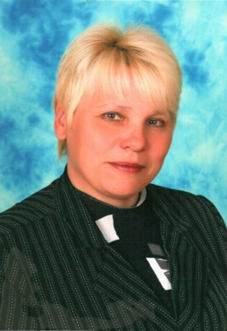                                                              методист производственного обучения.	Обмен опытом – один из наиболее важных видов методической работы и эффективный путь повышения уровня методической подготовки любого мастера производственного обучения. Обмен опытом может осуществляться через посещение занятий у коллег.Методика преподавания – наука уникальная. Можно часами  слушать лекции на эту тему, перечитать гору литературы, но реально постичь методику можно только опытным путем. Именно на практике приходит понимание того, как работают те или иные приемы, подходит ли данная методика вам лично как мастеру производственного обучения, действенна ли та или иная технология в конкретной группе  и с конкретными учениками. Получить практический опыт помогает взаимопосещение занятий.Однако продуктивность таких посещений зависит, как минимум, от двух факторов:1). От степени осознаваемой мастером производственного обучения субъективной новизны посещенного урока;2). От умения видеть и осваивать новое, включать его в свою деятельность, соотнося со своими профессионально – личностными потребностями и возможностями.Конечно, удобно, когда  взаимопосещение уроков регламентировано. Но «давить» на преподавателей и мастеров производственного обучения и требовать по определенному количеству «анализов занятий» - это значит плодить бумагомарательство. Пока не будет показана практическая  действенность взаимопосещения уроков, результатов, увы, не будет.Опытный педагог знает, что хвалить учащегося нужно при всех, а отчитывать и критиковать – исключительно наедине. Почему мы забываем это правило, когда идем  на урок к коллегам? В крайнем случае, всегда можно найти обтекаемую форму критики: «А почему бы не попробовать так?», «А может изменить этот пункт на другой?» и т.д.Если уж вы пришли на урок, то ограничиваться двумя – тремя общими фразами неразумно. Спрашивается: «Чего тогда приходили?».  Хорошо, если вы заранее предупредите о цели анализа урока, что именно вы хотите оценить (умение работать со всем классом, дифференцированный подход и т.д.)При посещении урока с целью развития методической компетентности мастера производственного обучения решающее значение приобретает рефлексивная деятельность мастера как субъекта профессионально – личностного саморазвития. Нельзя забывать, что главной целью посещения уроков является методическая учеба, повышение  собственного профессионального уровня. И, как любая учебная деятельность, она наиболее эффективна, если мастер производственного обучения тщательно подготовится к посещению урока у коллеги, а во время урока будет внимательно наблюдать, фиксируя результаты своего наблюдения.Исходя из своих затруднений, мастер производственного обучения решает, на что именно в методике урока при посещении он будет обращать особое внимание (проведение опроса, введение новых понятий, организация самостоятельной работы обучающихся и т. д.)После посещения урока необходимо осмыслить то, что записано на уроке и принять участие в обсуждении и анализе посещенного урока. Если обсуждение урока не организуется, посещающему урок коллеги  все равно надо узнать мнение самого педагога об уроке, задать ему вопросы о том, что в уроке осталось не совсем ясным, поделиться собственными впечатлениями.В дальнейшем мастер производственного обучения будет активно осваивать опыт посещенных уроков: использовать информацию, приобретенную им в процессе посещения, осмысления и обсуждения урока, при подготовке и проведении своих уроков; творчески интерпретировать  полученный опыт, исходя из собственных потребностей в развитии методической компетентности. Таким образом, цель деятельности, связанной с посещением уроков у своих коллег, заключается в том, чтобы заимствовать положительный опыт и учиться на чужих ошибках.«Разработка, использование и накопление дидактического материала учебной практики с целью активизации и проверки знаний теоретического материала во время вводного инструктажа»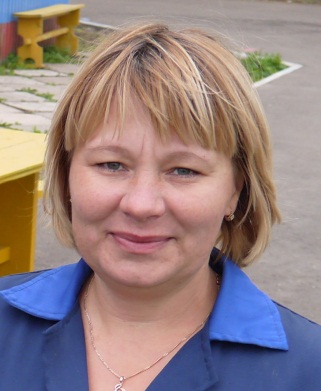 Андреева Татьяна Геннадьевна,мастер п/о Современное состояние начального профессионального образования отражает усиливающийся дисбаланс между возрастающими требованиями общества и работодателей. Фактическим уровнем образования и развития выпускников образовательных учреждений начального профобразования, где готовят рабочих массовых профессий. Правильный выбор и применение эффективных методов дидактических средств п/о являются решающими в овладении той или иной профессии. Вводный инструктаж – одна из важных составляющих урока производственного бучения. Направленность производственного обучения – это обучение на основе производительного труда учащихся, доступности и посильности обучения с учетом возрастных и индивидуальных особенностей учащихся. Сочетание наглядности с познавательно-творческим, развивающим характером  обучения; систематичности и прочности усвоения знаний, навыков и умений в производственном обучении. Успешное проведение инструктажа с учащимися зависит от методов и приемов обучения. Под методом п/о следует понимать основные способы взаимосвязи мастера и учащихся с целью достижения профессионального мастерства, добросовестного отношения к труду, развития творческих способностей. Мною часто применяется словесное изложение в виде объяснения, указаний и предостережение от ошибочных действий. Применяю метод показа приемов и средств наглядности, по возможности мультимедийные презентации. Демонстрация инструкционно-технологических карт, карточек-заданий, тестов служат средством организации познавательной активности для учащихся.Чтобы поддержать внимание учащихся во время демонстрации материала, стараюсь вовремя задавать вопросы и кратко анализировать ответы. Нельзя показывать слишком много в течении одного занятия. Учащиеся должны воспринимать демонстрируемый материал осознанно. Все это возможно при условии правильного сочетания сжатого объяснения с беседой и демонстрацией слайдов или видеофильмов.С точки зрения дидактической структуры урока вводный инструктаж включает три основных элемента: целевую установку, актуализацию знаний и опыта для учащихся, создание ориентировочной основы действий учащихся. На уроке по изучению трудовых приемов и операций наиболее целесообразно проводить фронтальный опрос. Средняя продолжительность инструктажа не должна превышать 30-55 минут, но не более 1 часа. Любой процесс обучения дает ожидаемый эффект только тогда, когда учащиеся воспринимают и усваивают новое, опираясь на ранее  усвоенный материал или наработанные приемы и способы при выполнении каких либо операций. Такой прием включения знакомого, изученного в процессе усвоения нового, называют актуальный. Но основной способ актуализации – опрос учащихся с комментариями их ответов. Цель такого опроса не только в том, чтобы проверить знания учащихся, сколько в обеспечении возможности применения этих знаний на практике, связь теории и практики. Поэтому вопросы для такой увязки-проверки должны иметь практическую направленность. Например, при изучении темы «Подготовка и обработка поверхностей под окраску» характерными вопросами могут быть следующие. - Назовите виды поверхностей, окрашиваемых водными окрасками.- Перечислите известные вам виды водных окрасок.-Назовите технологические операции, выполняемые при подготовке поверхностей под клеевую окраску.- Какие требования предъявляют к качеству поверхностей, подготавливаемых под окраску водными составами?- Дайте название инструментам, применяемых при подготовке поверхностей и т.д.В целях актуализации накопленного практического опыта учащихся на уроках, целесообразно предложить учащимся повторить, воспроизвести приемы и способы выполнения операции, изученные и отработанные на прошлых уроках. Это во многом способствует развитию у учащихся интереса к профессии, взаимосвязи теории и практики.Создание ориентировочной основы действий учащихся обеспечивается, прежде всего, путем личного показа и объяснения мастером трудовых приемов и способов выполнения изучаемой операции. Ориентировочная основа действий учащихся выстраивается, как правило, репродуктивно, по принципу «делай как я». Все это подчеркивает исключительную важность умения мастера педагогически грамотно осуществлять личный показ трудовых действий.Определенную особенность представляет проведение этой части вводного инструктажа при наличии у мастера инструкционной карты. Необходимо так организовать свою деятельность, чтобы карта органично была включена в процесс инструктирования.Эффективность вводного инструктажа во многом зависит от правильного применения наглядных пособий и технических средств обучения. Мною часто используются различные плакаты, инструменты, приспособления, материалы, электрооборудование, которые имеются в наличии. При проведении инструктирования учащихся важно рассмотрение возможных ошибок, дефектов на поверхностях, способов их предупреждения и устранения. Это одна из важных дидактических целей производственного обучения – научить учащихся правильному и качественному выполнению изучаемых трудовых приемов и способов.Особое внимание уделяю организации рабочего места, подготовке к работе инструментов и приспособлений, соблюдению правил безопасности. Инструктирую так, чтобы учащиеся воспринимали не только устные указания мастера, но и наглядно представляли, как должно это делаться в действительности и почему.Лучшей иллюстрацией правильной организации и порядка на рабочем месте должно быть рабочее место мастера. Необходимо, чтобы учащиеся это твердо знали и придерживались установленных правил и требований. Полезные привычки формируются путем многократных повторений и настойчивости мастера в вопросах по организации труда и рабочего места учащихся. Воспитывая у учащихся аккуратность, добросовестность, ответственность, приучая их к порядку и четкости в работе, мастер тем самым воспитывает у них эти качества. Закрепление и проверка усвоения учащимися материала инструктажа осуществляется в форме опроса учащихся. Можно предложить учащимся воспроизвести показанные трудовые приемы и способы изучаемой операции, повторить и обосновать правила их выполнения, показать способы контроля, повторить правила безопасности труда и содержания рабочего места. В заключение можно привлечь «слабых», малоактивных учащихся и только убедившись, что большинство учащихся смогут начать выполнять упражнения, можно дать разрешение приступить к работе на рабочих местах.Список используемой литературы1. Савченко, Е.Е.. Методика профессионального обучения (электронный ресурс): практикум / Е.Е. Савченко, Т.Г.Дулинец – Электрон. Дан.(2 Мб).-Красноярск: ИПК СФУ, 2009.2.Щукина, Г.И. Активизация познавательной деятельности учащихся в учебном процессе М.Просвещение,1985г.3.Беспалко, В.П. Слагаемые педагогической технологии М., Просвещение, 1999г.1.https://mykonspekts.ruОрганизация и основные направления коррекционной работы в группе учащихся                                   Мирошин Дмитрий Владиславович,                                           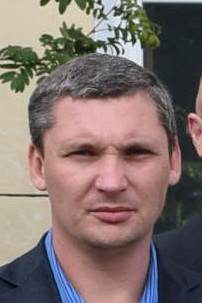                                                                                                      мастер п/о       Согласно теории развития личности ребенка образование - это процесс воспитания  и обучения, а если подойти к этому вопросу более подробно - это целенаправленное и планомерное воздействие на сознание ребенка. Это подготовка к жизни, способность жить в современном мире. В своей работе я перед собой ставлю следующие задачи:а) Коррекция интеллектуального, психофизического и личностного развития ребенка;б) Формирование умений выполнения профессиональной деятельности;в) Формирование адекватной самооценки, умений выстраивать взаимоотношения с людьми. В практической деятельности в плане работы с детьми с психофизическими особенностями и индивидуальными возможностями  я  начинаю с изучения личности ребенка. Это изучение личных дел учащихся, анализ результатов психологического тестирования, анализ данных личного наблюдения за детьми. Я выясняю, задержка какого развития (психического, физического, умственного…) у учащегося проявляется. Только после этого  выстраиваю траекторию его развития.  Процесс обучения таких детей должен быть более практикоориентированный с учетом его индивидуальных особенностей. Ведь что такое практикоориентированность, компетентность? Это формирование умений действовать. Учащийся должен знать, как действовать и уметь действовать. Работа с такими детьми подразумевает упор на деятельность, деятельностный подход, и, конечно, упор на качество. Минимум теории, максимум практики. Но чтобы процесс обучения был эффективным, опять же на первоначальных этапах обучения я стараюсь  заинтересовать, сформировать потребность в обучении, ну и, конечно, смотивировать в нужном направлении. На первоначальных этапах урока я, как мастер п/о, работающий с такими детьми, стараюсь создать ситуацию успеха, поднять самооценку ребенка, уверенность в том, что у него все получится, ну и впоследствии шаг за шагом начинаю процесс обучения, т.е. работаем по схеме: Ситуация успеха         мотивация            процесс обучения         результат. Процесс формирования профессиональных компетенций идет через многократное повторение трудовых, практических приемов. Большое значение в том, чтобы заинтересовать учащегося имеют занятия с ним техническим творчеством. Чтобы появился интерес, необходимо, чтобы учащийся поверил в свои силы, а значит и деятельность должна быть также направлена на результат.Адаптационный период вновь поступивших учащихся (новичков) в моей группе  – период для них сложный и не простой. Учащийся  (новичок) должен привыкнуть к распорядку рабочего  дня, установленному в нашем училище, предъявляемым к нему требованиям, выстроить взаимоотношения с сотрудниками училища, адаптироваться в коллективе учащихся. Вновь поступающие учащиеся адаптируются по-разному. Одни  привыкают очень быстро, достаточно двух-трех недель и уже чувствуют себя, как «рыба в воде», другие адаптируются очень долго – до трех-четырех  месяцев. Конечно, все зависит от характера  самого учащегося, от тех условий, в которых он находился, к чему привык, как жил. Очень много зависит от физического развития ребенка, от его индивидуальных особенностей. Я отметил, что учащиеся привыкают сложнее и дольше детей с нормальным развитием. Быстро адаптируются ребята из детских домов, интернатов, дольше ребята - родительские, слабые физически и морально.В плане помощи  в адаптации мною проводится следующая работа. Конечно, к новичку необходимо сразу присмотреться, понаблюдать, как реагирует на обращение, замечания, как относится к поручениям, ведет себя в коллективе. Первое впечатление очень важно.Конечно, все начинается с изучения личного дела учащегося и первой вводной ознакомительной беседы. Как правило, из первой беседы мы узнаем много информации о новичке, его данные, информацию о его семье, совершенных правонарушениях. Из первой беседы уже складывается впечатление о нем. Сопоставив его рассказ о себе с информацией личного дела, можно сделать вывод о его честности. Да и вообще очень много информации можно почерпнуть из личного дела. Обычно на первой беседе стараемся дать какой-нибудь совет, особенно в плане того, как он будет жить  в коллективе, т. к.  для него на первом этапе это наиболее важно. С начала учебного года столярная группа№3(коррекционная) состояла из 4 учащихся. Группа была сложная: у многих была занижена самооценка («не могу», «у меня не получается»), учащиеся постоянно искали поводы для того, чтобы не работать («я устал», «у меня болит голова», «у меня затупился инструмент» и т.д.), на замечания реагировали порой очень резко, начинали спорить, смотрели на реакцию по отношению к их поведению. С каждым учащимся проводились индивидуальные беседы, а также беседы со всей группой, для того чтобы настроить их на хорошую работу. В течение каждой производственной смены приходилось работать с каждым учащимся отдельно, для того чтобы получить нужный результат. В течение производственной смены ребята занимаются техническим творчеством, и, для того чтобы настроить их на работу по программе, мною подбирались такие работы, которые бы включали те или иные операции по пройденным темам, либо темам, которые мы проходим на данный момент. Первые работы я делал сам, привлекая то одного, то другого учащегося, тем самым привлекая его к самостоятельной работе. Проводил соревнования среди учащихся в группе, также давал такие работы, в которых им нужно было работать сообща. В течение учебного года группа пополнилась ещё несколькими учащимися. Учащиеся начали обучение в данной группе не с начала учебного года и довольно сильно отставали от тех ребят, которые уже занимались в ней. Между ребятами часто возникали конфликты, каждый старался поставить себя выше другого, вследствие чего обстановка в группе была сложной.  Было очень сложно добиться от них какого-либо результата. Для того чтобы они догнали программу, я поставил более сильных учащихся с более слабыми, тем самым сплотив их и дав себе возможность заниматься с более отстающими ребятами по программе. Результат последовал, конечно же, не сразу, так как ребята все разные как по характеру, так и по физическому, психологическому и умственному развитию. На данный момент практически каждый из учащихся добился определенных результатов и может самостоятельно организовать свою трудовую деятельность, для того чтобы выполнить ту или иную работу, запланированную на учебную смену. Сделано немало поделок по техническому творчеству, двое учащихся группы были отмечены в конкурсе среди столярных групп, что стало примером для остальных.ЛитератураБабышев С.Я. Производственная педагогика М.: Высшая школа. 1989 г.Бабышев С.Я. Научная организация учебно-воспитательного процесса М.: Высшая школа. 1997 г.Скородумов Н.М Личный пример мастера 2005 г. Сейтешев А.Г. Пути профессионального становления учащийся молодежи М.: Высшая школа, 1988 г.Работа  с воспитанниками  2 отделения в адаптационный период                                                 Алексеева Татьяна Васильевна,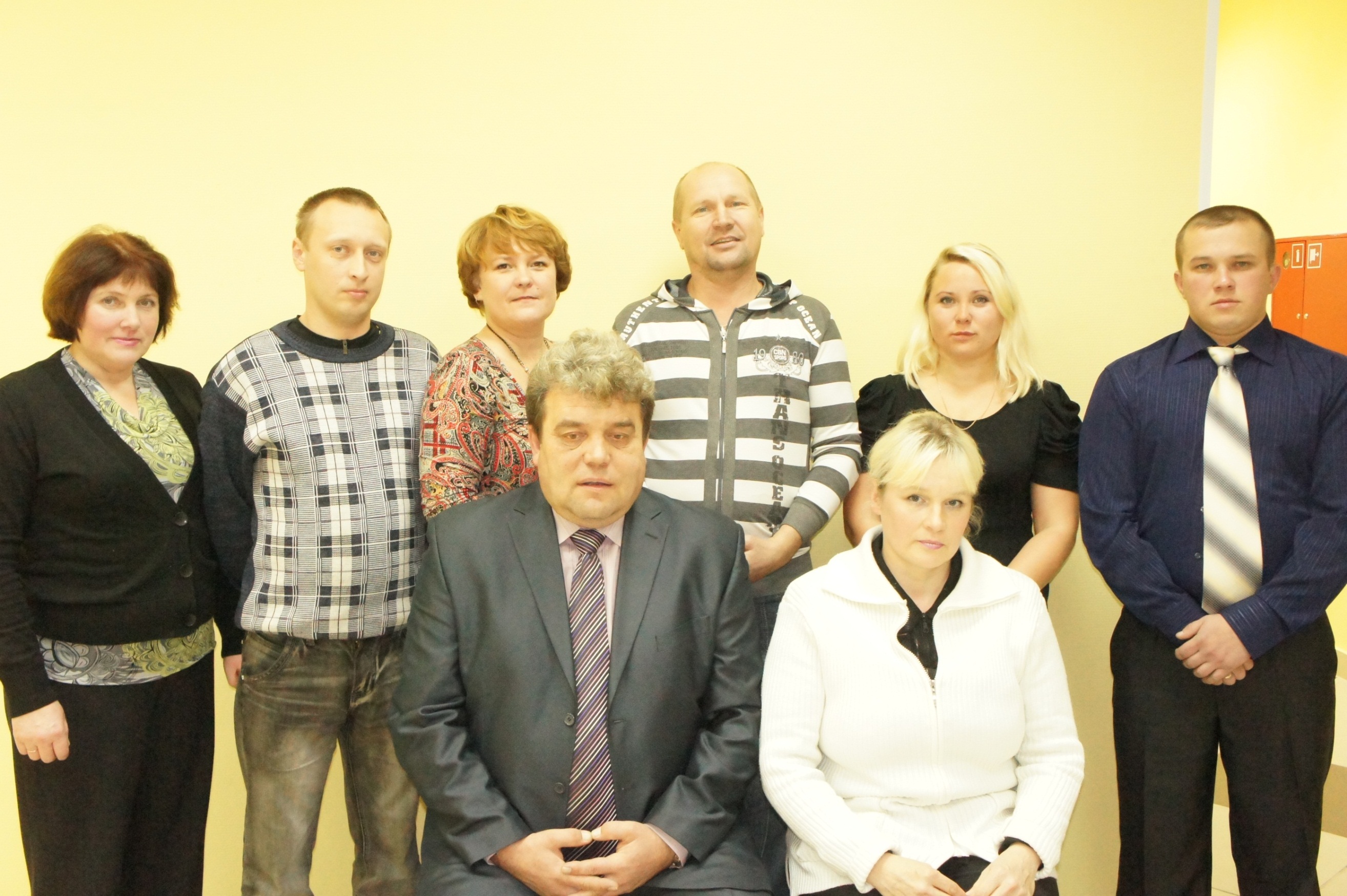                                                                                                           воспитатель Адаптационный период подростков начинается с момента поступления в училище и длится у воспитанников по-разному. Этот период надолго оставляет в создании учащихся сильное впечатление, под влиянием которого формируется первоначальная установка на пребывание в училище.При поступлении воспитанника работа воспитателя начинается с изучения личного дела воспитанника. Детально изучаются взаимоотношения в семье, статус подростка в школе, отношение к нему учителей, сверстников, исследуются отклонения в развитии и т.д.Наше второе отделение отличается от других отделений тем, что мы работаем с детьми от 11 до 14 лет. И здесь, конечно, подход к детям несколько другой. За период с начала сентября до настоящего времени во 2 отделение прибыли 2 воспитанника. Это Болотов Данил, Шмелев Никита. Учащимся сразу были разъяснены правила поведения в училище, ознакомлены с уставом училища, режимными моментами, с традициями отделения. За новичком закрепляется наставник – это такой же учащийся из данного отделения, который находится определенный срок и может служить для новичка примером, для помощи в адаптации вновь прибывшего учащихся. Он помогает освоиться ему в отделении, влиться в коллектив, оказывает помощь в быту. В процессе работы с воспитанниками выявляется интересы и склонности новичка. После поступления в отделение за воспитанником ведется наблюдение: выявляется степень вовлеченности в непривычные для него условия (может ли устанавливать отношения со сверстниками и взрослыми, как выполняет режимные моменты, как реагирует на замечания и т.д.).В адаптационный период важно не только включать учащегося в трудовую и учебную деятельность, но и занять его свободное время, организовать досуг.При индивидуальных беседах с новичками также изучается уровень контактности, открытости, искренности.Первые 2 недели беседы проводятся ежедневно: беседа «Профилактика самовольных уходов», разговор об интересах и склонностях учащегося и т.д.Помимо воспитателя работу с подростком проводит и психолог, для успешной адаптации в коллективе, т.к. учащийся переживает типичные для адаптационного периода психические состояния: повышенная тревожность, обеспокоенность за свое дальнейшее нахождение в коллективе. Также психолог дает рекомендации воспитателю, как помочь ребенку адаптироваться.Работа с родителями – еще один важный момент в адаптационный период подростка. Когда звонят родители, или дети пишут письма домой, воспитателю необходимо дать совет родителям, чтобы они поддержали своего сына в трудное для него время. Советуем интересоваться его делами, успехами, отрицательно относиться к любым попыткам правонарушений.Некоторые мамы, прежде чем говорить с ребенком, спрашивают у воспитателей о его жизни в училище.Для успешной адаптации подростка-новичка в работу подключается весь педтреугольник отделения, где обсуждаем вопросы о поведении подростка в школе, на производстве, в быту, чтобы оказать ему своевременную помощь. Любой поступок новичка анализируется. На данный момент продолжается работа по оказанию помощи в адаптационный период учащимся. Делать какие-либо выводы рано, т.к. ребята находятся в отделении еще небольшой период.Социализация младших школьников посредством                                        сюжетно-ролевой игры                                                Алексеева Татьяна Васильевна,                                                                                                          воспитательЕсли говорить о современных детях, прежде всего, нужно сказать, дети в наши дни либо совсем не играют, либо играют слишком мало. Это связано с целым рядом причин.Во-первых, современное общество требует от детей ранних успехов и достижений. Все стремятся детей научить как можно раньше – читать, писать, считать, забыв о том, что ведущая деятельность  младшего школьника – игровая. Именно через игру в этом возрасте можно развивать, обучать, корректировать, воспитывать. Без этого важного "игрового” периода не бывает успешного обучения в старшем  возрасте, а позже не происходит развития целой полноценной личности.Во-вторых, родители современных детей сами принадлежат к неиграющему поколению, их детство тоже прошло без игр, тоже было насыщено обучающими элементами. Именно поэтому родители не играют со своими детьми, они очень часто не умеют этого делать.  Современные дети, как правило, играют в обучающие игры по правилам взрослых, часами просиживают у телевизоров, проигрывая вместе с героями сериалов взрослую жизнь, с трудом отрываются от компьютерных монстров, выплескивая свою энергию и агрессивность в безопасное пространство. И как следствие, подростки  не через игру узнают мир, плохо усваивают систему отношений в обществе, мало развиваются и не учатся премудростям, а значит, не формируются как личности. Что же значит социальное развитие? Социальное развитие школьников подразумевает процесс, во время которого ребенок усваивает ценности, традиции, культуру общества в котором ему предстоит жить. Таким образом, у ребенка формируется базовая первоначальная культура. Для большинства ребят школа является первым детским обществом, где они приобретают первоначальные навыки коллективных отношений. Надо научить ребёнка жить общими интересами, подчиняться требованиям большинства, проявлять доброжелательность к сверстникам. Поэтому перед каждым воспитателем нашего образовательного заведения  стоит задача – создать дружный организованный коллектив, научить детей играть. В процессе взаимодействия с другими людьми он получает определенный социальный опыт, который, будучи субъективно усвоенным, становится неотъемлемой частью его личности. Именно в этом возрасте  у человека формируется самосознание и закладываются первые представления о самом себе, образуются устойчивые формы межличностного взаимодействия, моральные и социальные нормы. Поэтому перед педагогом стоит задача воспитывать это чувство у подростков  с первых дней пребывания  здесь  и для этого необходимо использовать сюжетно-ролевые игры. Необходимо наметить конкретные пути работы с каждым ребёнком. Этому способствуют следующие задачи:• научить ребёнка играть, содействовать объединению детей в игре;• тактично руководить выбором игры, приучать детей соблюдать во время игры правила, воспитывать чувство доброжелательности, взаимопомощи.Особенность социального развития детей заключается в усвоении социального опыта через взаимодействие ребенок — взрослый. Такое моделирование оказывает гораздо большее влияние на социальное развитие ребенка, чем словесные инструкции и поучения. Коллективная игра не возможна без общения детей друг с другом. Контактируя со сверстниками во время игры, подростки  стремятся наладить между собой деловое сотрудничество, у них появляется общее дело, они стараются согласовать свои действия для достижения общей цели.  Следовательно, в играх воспитывается уважение ко всякому труду, полезному для общества, утверждается стремление самим принимать в нем участие. Игра и труд часто естественно объединяются. В игре формируется моральные качества: ответственность, чувства товарищества и дружбы, согласование действий при достижении общей цели, умение справедливо разрешать спорные вопросы. Без увлекательной игры не может быть страны детства. Чем разнообразнее, интереснее игры подростков, тем богаче и шире для них становиться окружающий мир, светлее и радостнее их жизнь. Игра упорядочивает не только поведение ребёнка, но и его внутреннюю жизнь, помогает понять себя, своё отношение к миру. Это практически единственная область, где он может проявить инициативу и творческую активность. И в то же время именно в игре ребёнок учится контролировать и оценивать себя, понимать, что он делает и учится действовать правильно. Именно самостоятельное регулирование действий превращает ребёнка в сознательного субъекта жизни, делает его поведение осознанным и произвольным. А ведь именно игра позволяет скорректировать возникающие проблемы и сложности в отношениях. Детство это не только самая счастливая и беззаботная пора жизни человека. Это период наиболее интенсивного формирования личности, то, что не сложилось в детские годы, уже не восполнить взрослому человеку. Сюжетно - ролевые игры в комплексе с другими воспитательными средствами представляют собой основу формирования гармонически развитой активной личности, способной находить выход из критического положения, принимать решение, проявлять инициативу, т. е. приобретают те качества, которые необходимы в будущей жизни.Усвоение ребенком социального опыта происходит в сюжетно-ролевой игре.  Общественная жизнь взрослых в ее разнообразных проявлениях служит основным содержанием творческих сюжетно-ролевых игр, так как дети усваивают  содержание труда взрослых, отношения и общения людей в быту, познают действия и отношения взрослых к предметам и т.д. Ребенок отражает в игре те действия, те отношения между людьми, которые наблюдает в жизни. Поскольку в реальной действительности конкретная деятельность людей и их отношения так же разнообразны, то сюжеты игр чрезвычайно разнообразны и изменчивы. В разные исторические эпохи, в зависимости от социально-исторических, географических и конкретно-бытовых условий жизни, дети играют в различные по своим сюжетам игры. Социализирующая воспитательно-образовательная среда способна быть воспитывающей, формирующей  общую культуру ребенка и создает условия для успешной социализации подростков. Социальный опыт, лежащий в основе процесса социализации, не только субъективно усваивается, но и активно перерабатывается, становясь источником индивидуализации личности, поскольку он (социальный опыт) это всегда результат действий ребенка, активного взаимодействия с окружающим миром. Таким образом, сюжетно-ролевая игра оказывает большое значение на социализацию подростков.Сюжетно-ролевая игра: предоставляет возможность ребенку быть участником системы отношений между взрослыми людьми; способствует усвоению норм и правил, принятых в обществе; формирует ролевое поведение ребенка; дает возможность подростку осознать свое место в окружающем мире.Использованная литература:1. Т. Н. Доронова, О. А. Карабанова, Е. В. Соловьева «Игра в дошкольном возрасте» Издательский дом «Воспитание дошкольника»- 2002 год.2. В. А. Недоспасова «Растем, играя». Издательство «Просвещение»3 А. В. Калинченко, Ю. В. Микляева, В. Н. «Развитие игровой деятельности дошкольников» Сидоренко АЙРИС ПРЕСС Москва 2004 г.4. Адлер А. Воспитание детей; взаимодействие полов. - Ростов-на-Дону, 1998. – 124 с.5. Бабаева Т. И. Игра и дошкольник: Развитие детей ст. дошкольного возраста в игровой деятельности. - Издательство: "ДЕТСТВО-ПРЕСС", 2007. - 192 с.Развитие у воспитанников духовно – нравственных качеств через коллективную деятельность                                               Алексеева Татьяна Васильевна,                                                                                                          воспитательНравственное воспитание молодежи является неоспоримой и важнейшей целью всякого общества. Недостатки и упущения в нравственном воспитании наносят обществу такой невозвратимый и невосполнимый урон, что при недостатках другого характера большего вреда обществу нанести невозможно. [4, с.20].Нравственное  воспитание обретает сегодня не меньшую, если не большую значимость, чем знания, умения и навыки. Поэтому нельзя не согласиться с В. Г. Белинским: «Есть много родов воспитания, но всех выше должно стоять образование нравственное». [1, с.105].Не случайно,  что сегодня поднят вопрос о духовно-нравственном развитии и воспитания. На наш взгляд, именно он может обеспечить целостность и гибкость воспитательных воздействий взрослых на детей в различных ситуациях их общения, а так же общение детей друг с другом, в процессе реализации совершенно разных направлений развития личности ребенка: социально-нравственного, общеинтеллектуального и общекультурного. Это связано с тем, что духовно-нравственное воспитание предполагает формирование у ребенка ценностного отношения к жизни, обеспечивающего устойчивое и гармоническое развитие личности человека. В процессе духовно-нравственного воспитания осуществляется воспитание у детей чувства долга, справедливости, искренности, ответственности, милосердия, и других качеств. Воспитанники, попавшие в Орловское СУВУ, страдают психическими отклонениями в развитии, низкой самооценкой, неадекватной оценкой своих возможностей, у многих подростков не сформированы моральные нормы и ценности, навыки самостоятельного планирования жизни.Отношение государства к детям, находящимся в трудной жизненной ситуации, является показателем гуманности современного общества.Перед специалистами нашего учреждения  стоит ответственная задача - вернуть детей, попавших в трудную жизненную ситуацию, в нормальную социальную среду, стабилизировать их эмоциональное и нравственное состояние, сделать все возможное для улучшения жизни воспитанников училища. Жизненный уклад семьи играет большую роль в жизни ребенка, потому что именно в семье формируются главные нравственные устои человека. Ведь каким бы прекрасным не было наше учреждение, главным воспитателем детей является мать и отец. Семейный коллектив, где ребенка вводят в мир зрелости и мудрости старших, не может заменить никто. А проблемы у этих детей схожие: неработающие пьющие родители, потерявшие жизненные ориентиры, бытовая неустроенность.Как соединить прошлое и настоящее в воспитании, как сделать так, чтоб нашим детям было радостно и счастливо в учреждении, чтобы их не затянула страшная нынешняя действительность; алкоголизм и наркотики, насилие и террор, экономическая напряженность, развенчание идеалов и героев, неадекватное восприятие таких качеств, как долг, честь, патриотизм.Одним из эффективных средств духовно-нравственного развития детского коллектива в учреждении является коллективная творческая деятельность. Оно - коллективное и творческое, потому что планируется, готовится, совершается и обсуждается совместно воспитанниками и воспитателями. Наиболее подробно методика ее организации разработано И.П.Ивановым [3, с.15]  и его последователями. Через коллективную творческую деятельность происходит развитие коллективистских основ жизни, самостоятельности, инициативы ребят, активного гражданского отношения к другим людям, миру. Каждое выбранное коллективно- творческое дело будет успешным при выполнении следующих условий: в коллективе должна быть наилучшая психологическая атмосфера, творческое содружество между воспитателями и детьми.Основные формы коллективных творческих дел: интеллектуально-познавательные игры: «Что? Где? Когда?», КВН, «Самый умный», «Сто вопросов к взрослому», «Путешествие в страну Дружбы»,  «Береги здоровье смолоду»;  Походы,  выезды  в театры и музеи, выездные концерты, конкурсы рисунков, конкурсы загадок. Коллективная игра» Крестики – нолики» и т.д.Надолго запомнится ребятам коллективное творческое празднование «Дня урожая», когда для детей было организовано мероприятие с приготовлением плова, и развлекательных заданий на котором ребята познакомились с русскими народными играми, пословицами, поговорками. Самыми  главными участниками на этом празднике были дети и взрослые. После праздника в отделении ребята обсуждали, анализировали проведенное коллективное творческое дело. Коллективные подготовки к праздникам тоже помогают сплочению коллектива, например, подготовка к новому году, рождеству. Проведено коллективное празднование Нового года,  мероприятие к рождеству «Рождественские гадания». Все это помогает развитию и сплочению коллектива. Перед празднованием дня Победы провели устный журнал «На войне детей не бывает». Также принимали участие во всех мероприятиях, посвященных дню победы.  Ребята узнали, какие нравственные качества являются основой патриотизма. Без любви к Родине невозможно построить сильную Россию, без уважения к собственной истории, к делам и традициям старого поколения нельзя вырастить достойных граждан, без возрождения национальной гордости, национального достоинства нельзя вдохновить людей на высокие дела.Для привития нравственных качеств мы проводим в училище часы нравственности, занятия по этике, эстетике. В процессе коллективной деятельности ребята приобретают навыки общения, учатся работать в коллективе, делить успех и ответственность с другими, узнают друг о друге много нового,  наконец, просто знакомятся и приобретают друзей. В процессе общей работы происходит взаимодействие людей разных возрастов, старшие помогают младшим, младшие учатся у старших.Коллективные творческие дела развивают в детях чувства товарищества, взаимопомощи, внимательность, доброту, умение сочувствовать товарищу, стремление и умение помогать людям, вырабатывают находчивость и настойчивость, коллективизм и дисциплинированность. Дети познают прекрасное как общечеловеческую ценность, так как прекрасное помогает человеку лучше построить свою жизнь и жизнь других людей. Проводя коллективные творческие дела с воспитанниками, мы получаем следующие результаты: между ребятами складываются  дружеские отношения, появляется и уважение к людям, чувство ответственности, товарищества. Мы рады, что дети приобретают жизненный опыт. Учатся самостоятельно решать свои проблемы, развивать познавательные интересы и готовятся к взрослой жизни.Литература 1. http://pksuvu.ru/sites/default/fi1es/dokuments/pedagogicheskaiakorrekcja. Технологические этапыДеятельность учителяДеятельность учащихсяВозможные приемы и методыВозможные приемы и методыI. Вызов:— актуализация имеющихся знаний;— пробуждение интереса к получению новой информации;— постановка учеником собственных целей обучения.Направлена на вызов у учащихся уже имеющихся знаний по изучаемому вопросу, активизацию их деятельности, мотивацию к дальнейшей работеУченик «вспоминает», что ему известно по изучаемому вопросу (делает предположения), систематизирует информацию до изучения нового материала, задает вопросы, на которые хочет получить ответы.Составление списка «известной информации»:рассказ-предположение по ключевым словам;систематизация материала (графическая): кластеры, схемы, таблицы;верные и неверные утверждения;перепутанные логические цепочки;мозговая атака;проблемные вопросы, и т.д.Составление списка «известной информации»:рассказ-предположение по ключевым словам;систематизация материала (графическая): кластеры, схемы, таблицы;верные и неверные утверждения;перепутанные логические цепочки;мозговая атака;проблемные вопросы, и т.д.Информация, полученная на стадии вызова, выслушивается, записывается, обсуждается. Работа ведется индивидуально, в парах или группах.Информация, полученная на стадии вызова, выслушивается, записывается, обсуждается. Работа ведется индивидуально, в парах или группах.Информация, полученная на стадии вызова, выслушивается, записывается, обсуждается. Работа ведется индивидуально, в парах или группах.Информация, полученная на стадии вызова, выслушивается, записывается, обсуждается. Работа ведется индивидуально, в парах или группах.Информация, полученная на стадии вызова, выслушивается, записывается, обсуждается. Работа ведется индивидуально, в парах или группах.II. Осмысление содержания:— получение новой информации;— корректировка учеником поставленных целей обучения.Направлена на сохранение интереса к теме при непосредственной работе с новой информацией, постепенное продвижение от знания «старого» к «новому»Ученик читает (слушает) текст, используя предложенные учителем активные методы чтения, делает пометки на полях или ведет записи по мере осмысления новой информацииУченик читает (слушает) текст, используя предложенные учителем активные методы чтения, делает пометки на полях или ведет записи по мере осмысления новой информацииМетоды активного чтения:«инсерт»;«фишбоун»;«идеал»;ведение различных записей типа двойных дневников, бортовых журналов;диспуты;поиск ответов на поставленные в первой части урока вопросыНа стадии осмысления содержания осуществляется непосредственный контакт с новой информацией (текст, фильм, лекции, материал параграфа). Работа ведется индивидуально или в парах. В групповой работе должны присутствовать два элемента – индивидуальный поиск и обмен идеями, причем личный поиск непременно предшествует обмену мнениями.На стадии осмысления содержания осуществляется непосредственный контакт с новой информацией (текст, фильм, лекции, материал параграфа). Работа ведется индивидуально или в парах. В групповой работе должны присутствовать два элемента – индивидуальный поиск и обмен идеями, причем личный поиск непременно предшествует обмену мнениями.На стадии осмысления содержания осуществляется непосредственный контакт с новой информацией (текст, фильм, лекции, материал параграфа). Работа ведется индивидуально или в парах. В групповой работе должны присутствовать два элемента – индивидуальный поиск и обмен идеями, причем личный поиск непременно предшествует обмену мнениями.На стадии осмысления содержания осуществляется непосредственный контакт с новой информацией (текст, фильм, лекции, материал параграфа). Работа ведется индивидуально или в парах. В групповой работе должны присутствовать два элемента – индивидуальный поиск и обмен идеями, причем личный поиск непременно предшествует обмену мнениями.На стадии осмысления содержания осуществляется непосредственный контакт с новой информацией (текст, фильм, лекции, материал параграфа). Работа ведется индивидуально или в парах. В групповой работе должны присутствовать два элемента – индивидуальный поиск и обмен идеями, причем личный поиск непременно предшествует обмену мнениями.III. Рефлексия:— размышление, рождение нового знания;— постановка учеником новых целей обучения.Учителю следует: вернуть учащихся к первоначальным записям-предположениям; внести изменения; дать творческие, исследовательские или практические задания на основе изученной информацииУчащиеся соотносят «новую» информацию со «старой», используя знания, полученные на стадии осмысления содержание.Учащиеся соотносят «новую» информацию со «старой», используя знания, полученные на стадии осмысления содержание.Заполнение схем, кластеров, таблиц.Установление причинно-следственных связей между блоками информации.Возврат к ключевым словам, верным и неверным утверждениям.Ответы на поставленные вопросы.Организация устных и письменных круглых столов.Организация различных видов дискуссий, диалогов.Написание творческих работ.Исследования по отдельным вопросам темы и т.д.На стадии рефлексии осуществляется анализ, творческая переработка, интерпретация изученной информации. Работа ведется индивидуально, в парах или в группах.На стадии рефлексии осуществляется анализ, творческая переработка, интерпретация изученной информации. Работа ведется индивидуально, в парах или в группах.На стадии рефлексии осуществляется анализ, творческая переработка, интерпретация изученной информации. Работа ведется индивидуально, в парах или в группах.На стадии рефлексии осуществляется анализ, творческая переработка, интерпретация изученной информации. Работа ведется индивидуально, в парах или в группах.На стадии рефлексии осуществляется анализ, творческая переработка, интерпретация изученной информации. Работа ведется индивидуально, в парах или в группах.ДОУТВЕРЖДЕНИЯПОСЛЕ1. Однородные члены – это всегда слова одной и той же части речи.2. Однородные члены соединяются только союзами.3. В предложении может быть только один ряд однородных членов.4. Однородными могут быть все члены предложения: подлежащие, сказуемые, определения, дополнения, обстоятельства.5. Однородные члены бывают только нераспространенными.6. Однородные члены в предложении всегда располагаются рядом.7. Все слова, отвечающие на один и тот же вопрос и относящиеся к одному и тому же слову, являются однородными членами. Н-р, желаю ни пуха, ни пера.Знаю
(вызов)Хочу узнать
(вызов)Узнал
(реализация смысла или рефлексия)Работа в паре: что я знаю о теме урока?Формулирование целейСоотношение старой и новой информацииСтрокаВопросСлова1-я строкаКто? Что?1 существительное2-я строкаКакой?2 прилагательных3-я строкаЧто делает?3 глагола4-я строкаЧто автор думает о теме?Фраза из 4 слов5-я строкаКто? Что?
(Новое звучание темы)1 существительное«Тонкие»«Толстые»Кто…? Что…?Когда…? Может…?Будет…? Могли…?Как звать…?Было ли…?Согласны ли вы…?Верно ли…?Дайте три объяснения: почему?Объясните: почему…?Почему вы думаете…?Почему вы считаете…?В чем различие…?Предположите: что будет, если…?Что, если…?Тонкие вопросыТолстые вопросыТолстые вопросыЧто такое приставка?Для чего нужна приставка?Где пишется приставка в слове?Как обозначается приставка?Почему приставка так называется?Чем приставка отличается от суффикса?В чём отличие приставки от предлога?Что будет, если из нашей речи «исчезнут» приставки?Почему приставка так называется?Чем приставка отличается от суффикса?В чём отличие приставки от предлога?Что будет, если из нашей речи «исчезнут» приставки?